Employee Name:   
Title:   								         Review Date:     Supervisor Name:I have had the opportunity to review this document and discuss its contents with my supervisor.  My signature acknowledges that I have been informed of my performance ratings but does not necessarily indicate agreement.  Employee Signature 									DateSupervisor Signature									DateOptional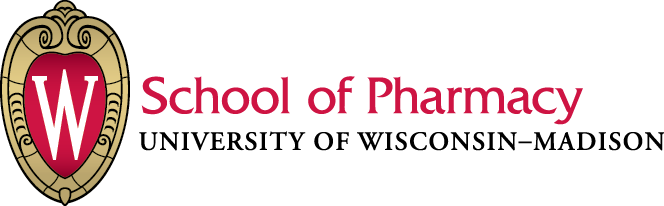 
Mid-Point Conversation 
Performance ExpectationsDiscuss whether employee is meeting job expectations and mark box below.Employee meeting expectations:      NO            PARTIALLY          YESIf “no” or “partially”, discuss how improvement can be made.  Consult with SOP HR if needed.GoalsAre you on track to achieving the goals that were set?  Do they need to be revised/are they still relevant?  Is additional support/resources needed to help?Other feedbackDiscuss any other feedback or additional information that is relevant to performance, expectations, job duties, professional development, learning new/advancing skills & knowledge to foster career growth. Employee comments:  Supervisor comments: